Предмет9А9Б9Вистория§ 24 читать, ответить на вопросы (устно)§ 24 читать, ответить на вопросы (устно)геометриявыполнить задания в тетрадип 100,  101,  № 1020 (б), учи.ру,п. 101, 102, № 1025 (д, е)биология§ 24 Мейоз читать, сделать таблицу: стадии мейоза/ описание(что происходит)информатикаhttps://edu.skysmart.ru/student/gizofedogehttps://edu.skysmart.ru/student/gizofedogeобществознаниевыполнить задания 2,3,4,5,9 (письменно)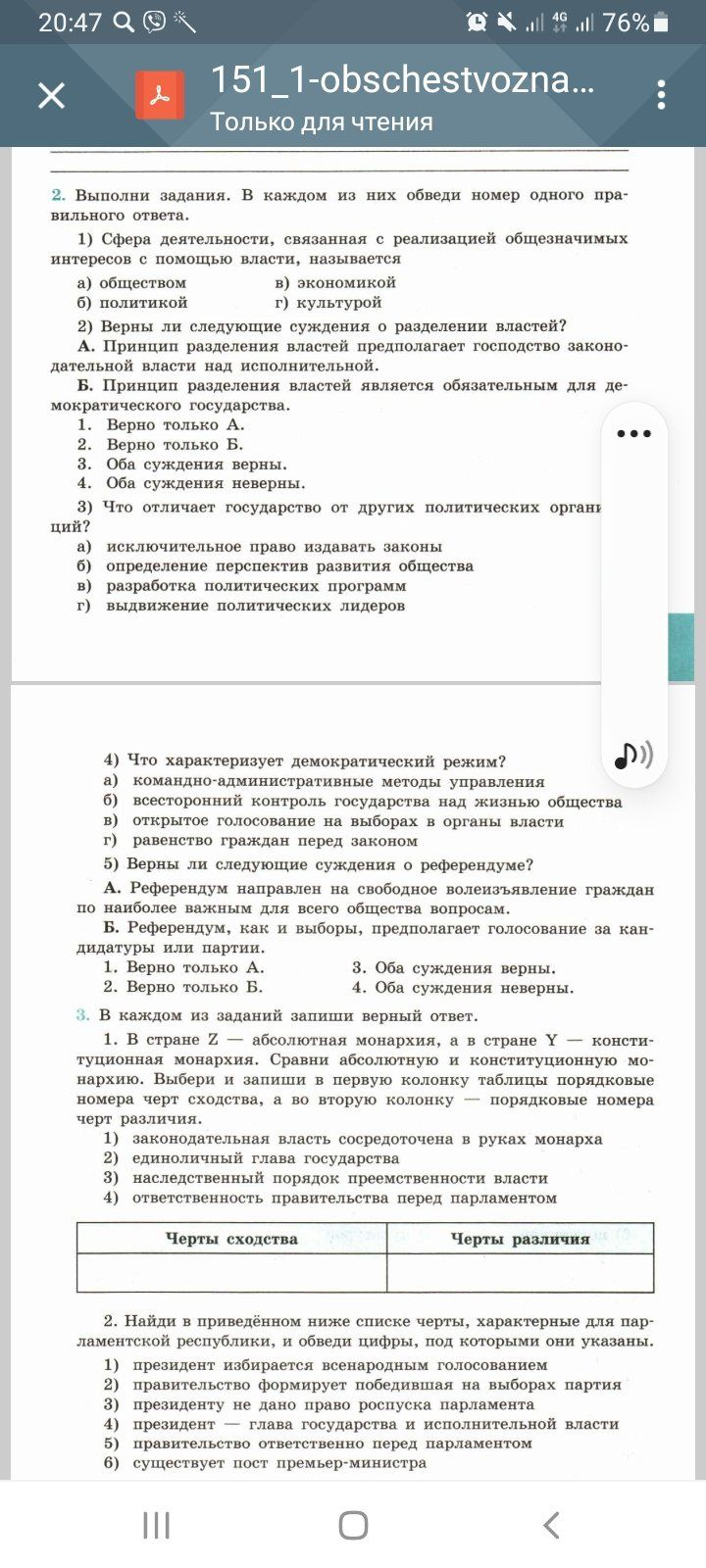 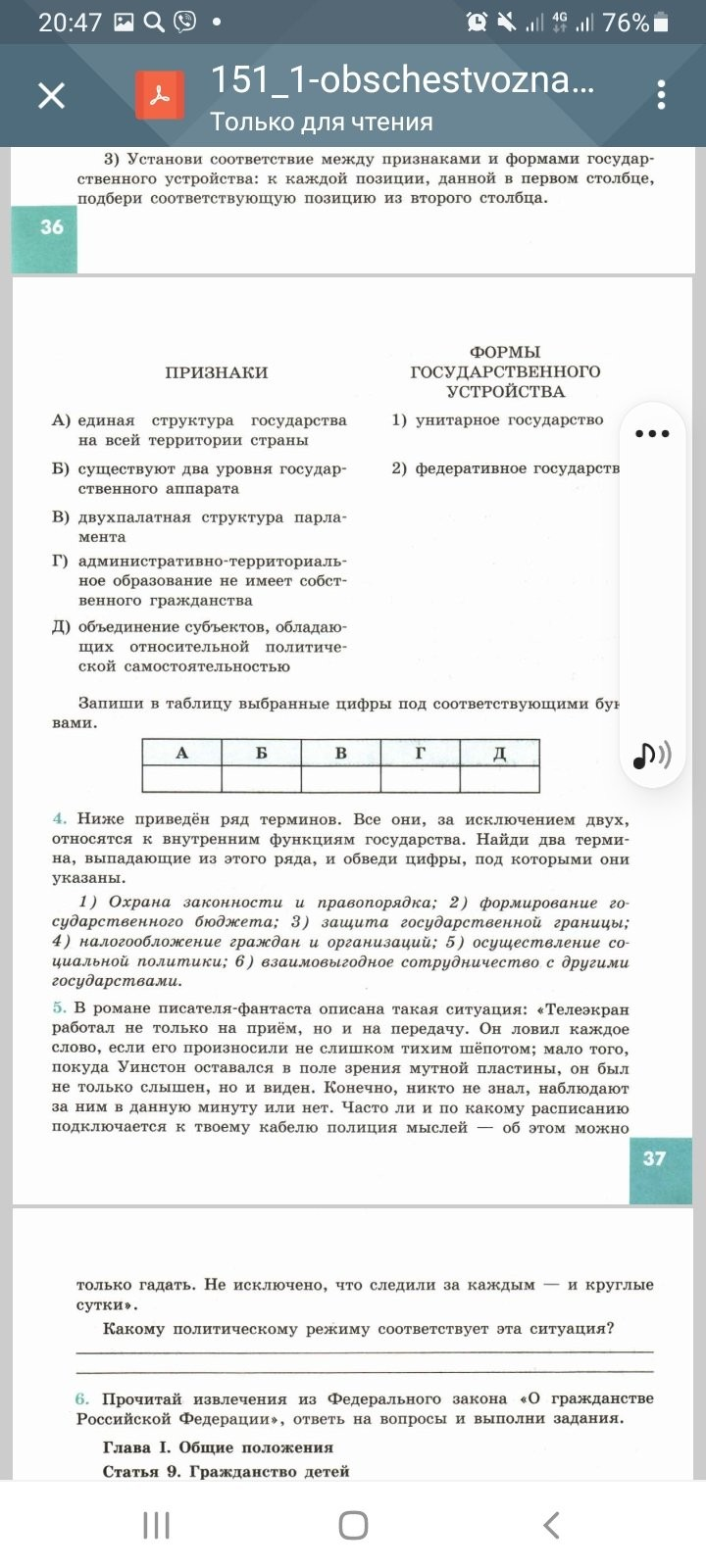 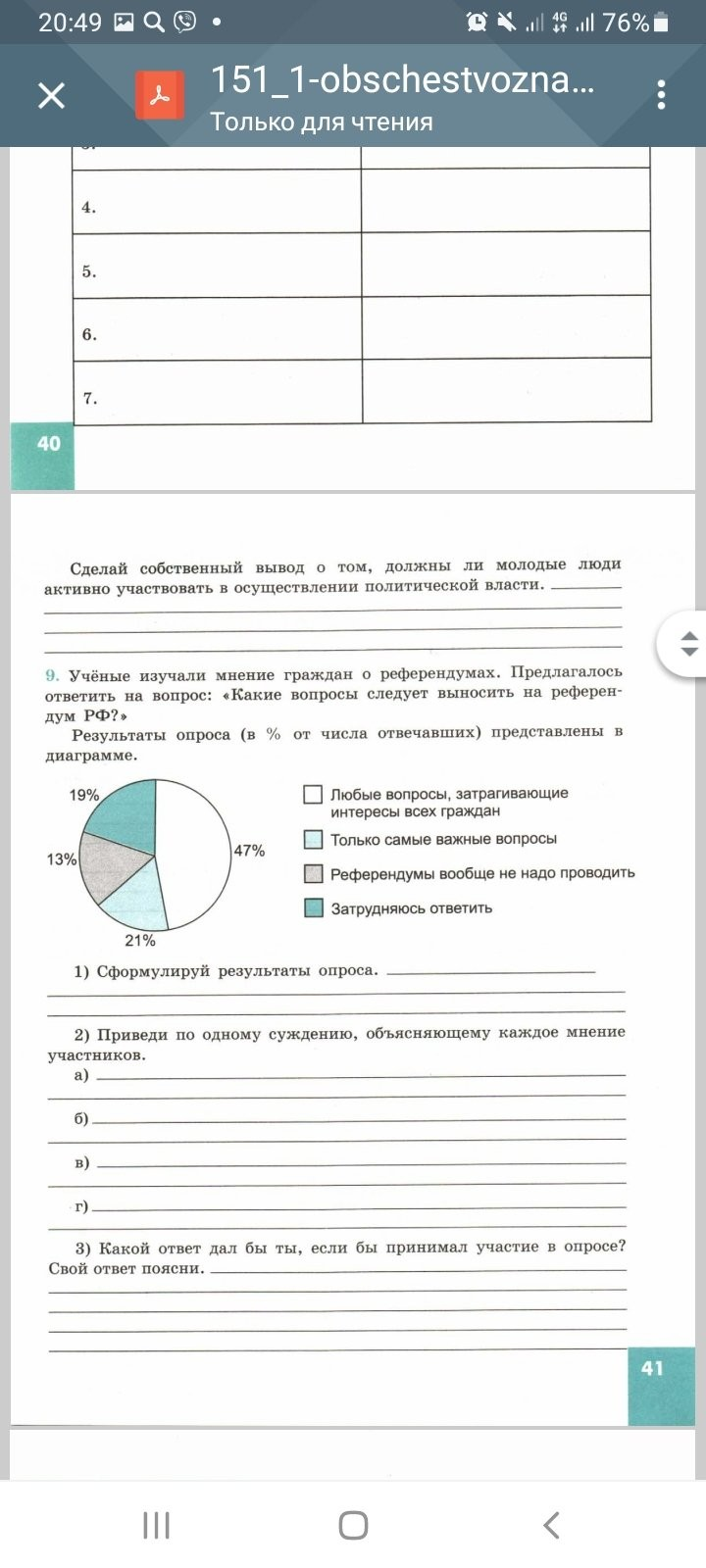 Английский язык (Русакова)стр.40 упр. 4,5,5 (письменно)Немецкий язык (Сафьянова)стр 21 упр 4б ( выписать грам основы)Английский язык (Васильева)стр 44 упр 2 (письменно ответить на вопросы)Физическая культураСед углом: разведение ног в стороны и сведение; сгибание ног, подтягивание коленей к груди; разведение и сведение ног со скрещениями -2х25р (м) 2х20(д).Вращение прямыми ногами-18раз. На портале "Российская электронная школа" по ссылке: https://resh.edu.ru. Выполнить урок 6.Английский язык (Люляева) Стр 43 упр 2 (из текста выпишите по одному предложению в Present simple, past simple, Present perfect, Present Continuous, предложение с модальным глаголом)В каждом предложении выделить основу, в скобках указать время